乌鲁木齐市友谊医院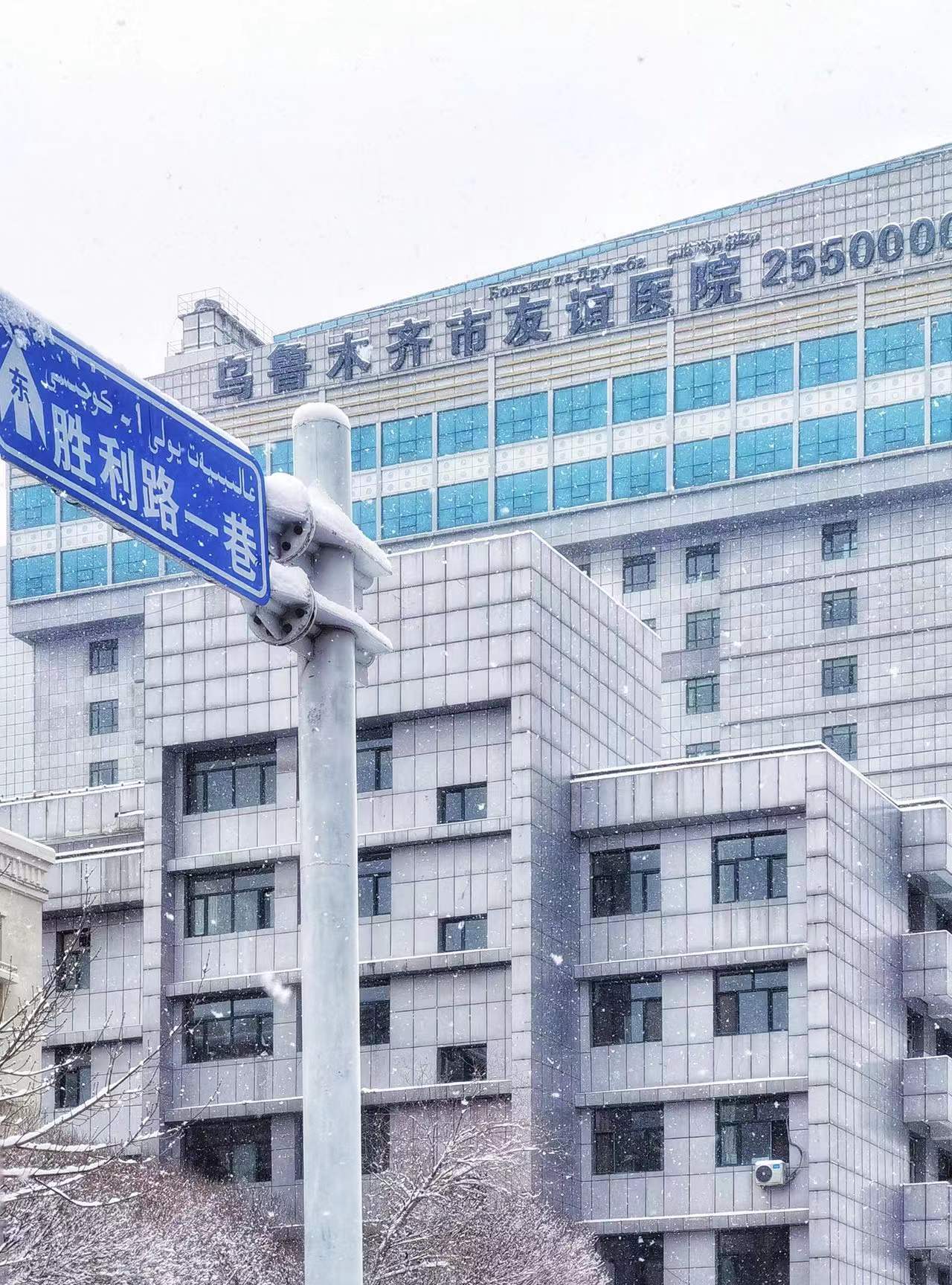 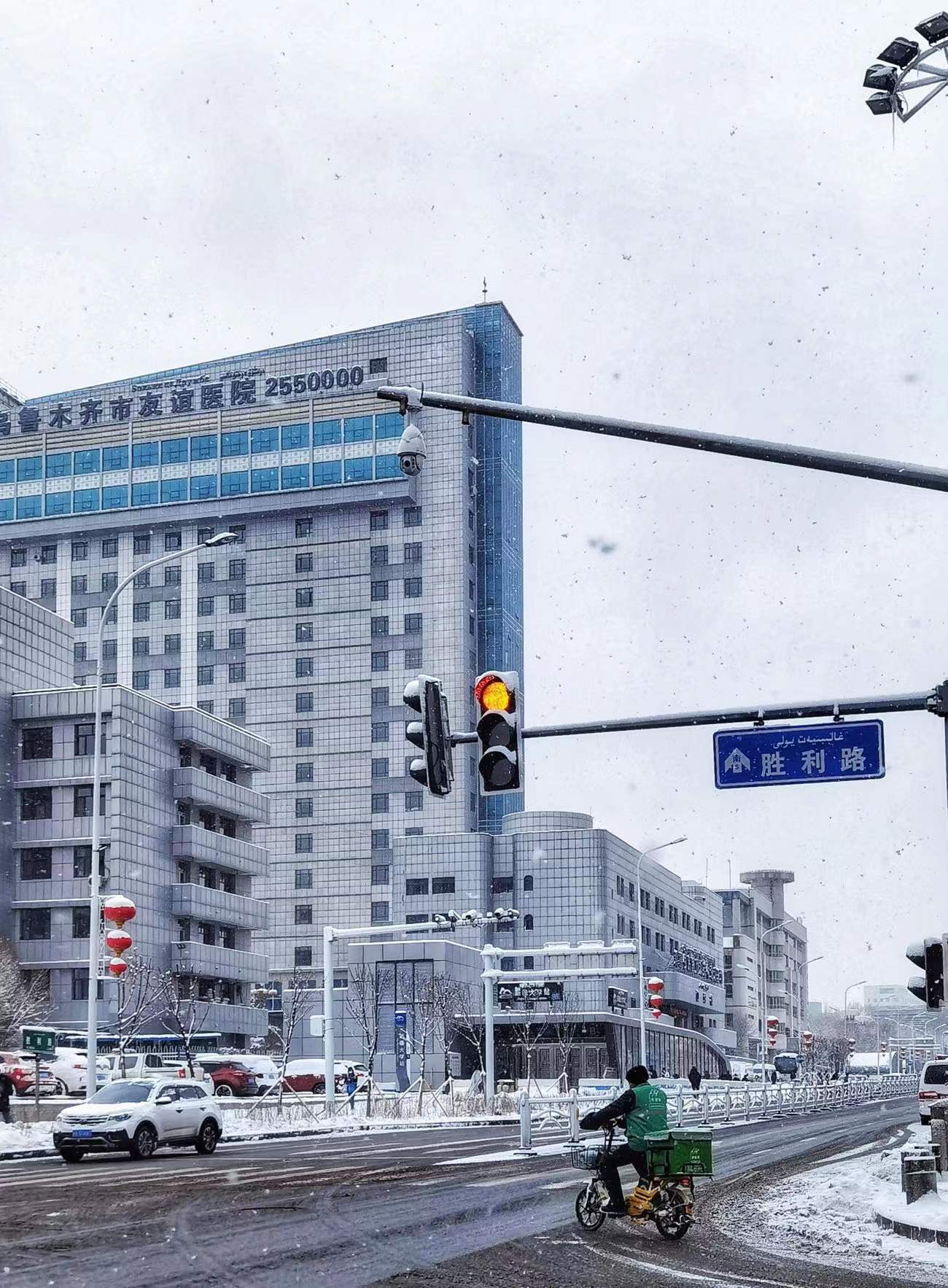 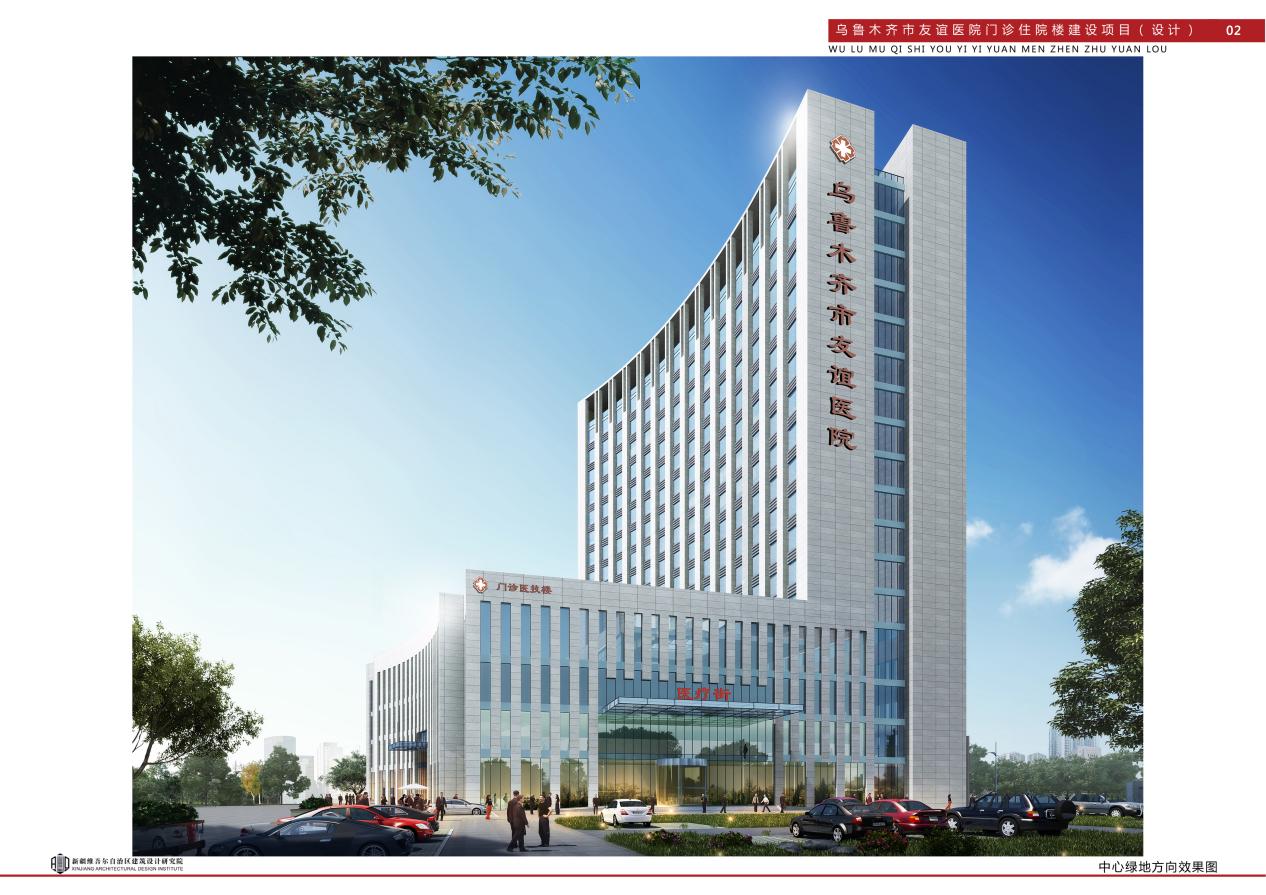 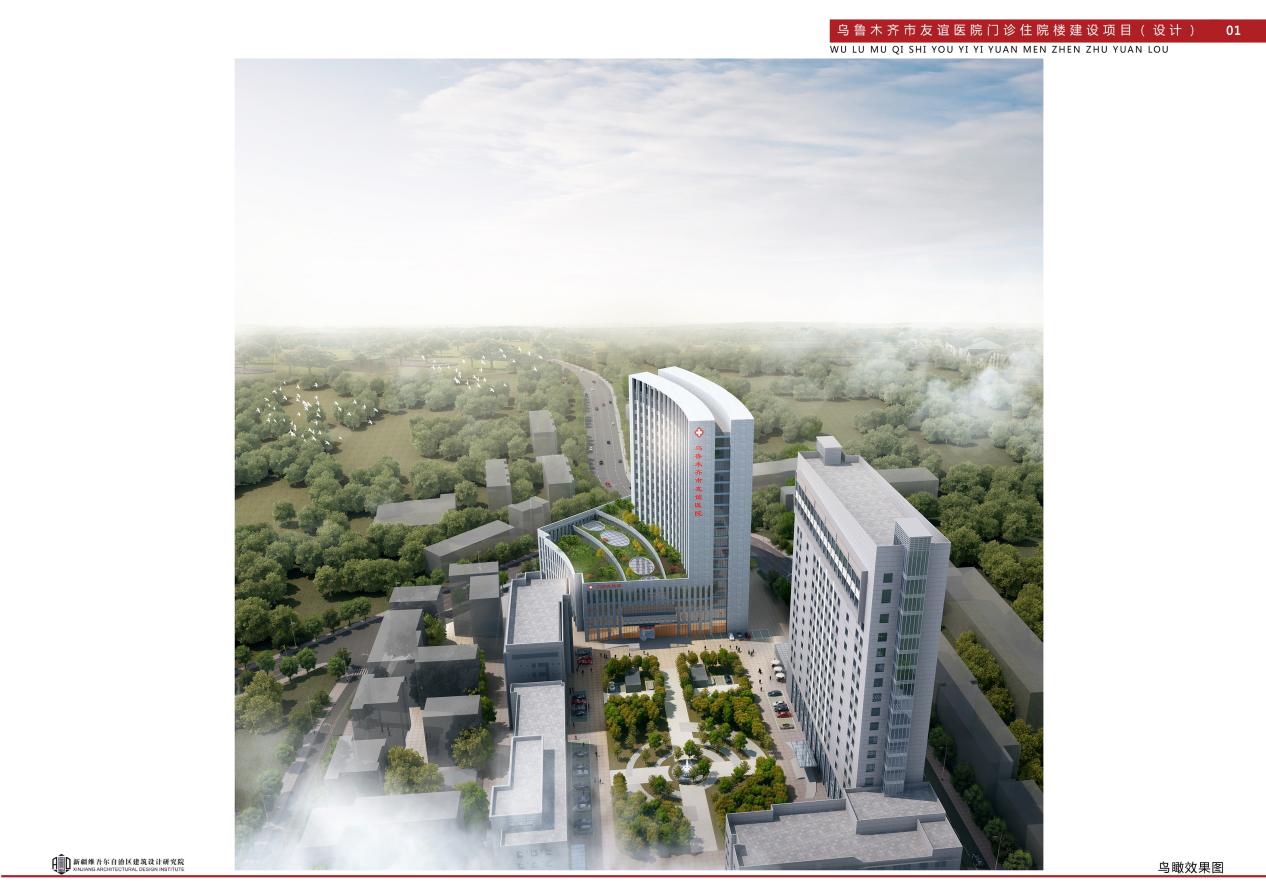 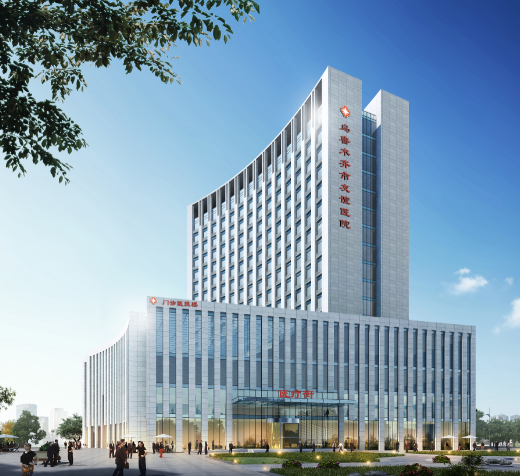 